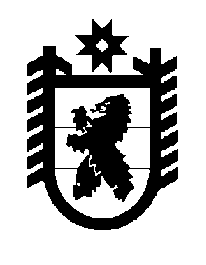 Российская Федерация Республика Карелия    ПРАВИТЕЛЬСТВО РЕСПУБЛИКИ КАРЕЛИЯПОСТАНОВЛЕНИЕот  7 июля 2015 года № 213-Пг. Петрозаводск О внесении изменения в постановление Правительства Республики Карелия от 19 февраля 2015 года № 52-ППравительство Республики Карелия п о с т а н о в л я е т:Внести в приложение к постановлению Правительства Республики Карелия от 19 февраля 2015 года № 52-П «О распределении на 2015 год субсидий бюджетам муниципальных образований на капитальное строительство и реконструкцию объектов муниципальной собственности» (Официальный интернет-портал правовой информации (www.pravo.gov.ru),           19 февраля 2015 года, № 1000201502190005; 23 апреля 2015 года,                  № 1000201504230001) изменение, изложив его в следующей редакции:                                                               «Приложение к постановлению                                                             Правительства Республики Карелия                                                             от 19 февраля 2015 года № 52-П Распределениена 2015 год  субсидий бюджетам муниципальных образованийна  капитальное строительство и реконструкцию объектовмуниципальной собственности                                                                                                                                                                      (тыс. рублей)2           Глава Республики  Карелия                       			      	        А.П. Худилайнен№ 
п/пМуниципальное      
образованиеСуммаВ том числеВ том числе№ 
п/пМуниципальное      
образованиеСуммасубсидии из 
федерального
бюджетасубсидии из
бюджета  
Республики 
Карелия12345123451.Петрозаводский городской округ94694,774548,720146,02.Кондопожский муниципальный район32116,615116,617000,03.Олонецкий муниципальный район, в том числе37600,00,037600,03.Олонецкое городское поселение34400,00,034400,03.Туксинское сельское поселение3200,00,03200,04.Питкярантский муниципальный район, в том числе2800,00,02800,04.Импилахтинское сельское поселение2800,00,02800,05.Прионежский муниципальный район, в том числе36797,57472,529325,05.Рыборецкое вепсское сельское поселение16625,00,016625,06.Пряжинский муниципальный район18533,38573,39960,07.Сегежский муниципальный район, в том числе9316,90,09316,97.Сегежское городское поселение9316,90,09316,98.Суоярвский муниципальный район, в том числе10067,00,010067,08.Поросозерское сельское поселение10067,00,010067,0Итого                     241926,0105711,1136214,9».